Электронные библиотеки, словари, энциклопедииИнтернет-ресурсы образовательного и научно-образовательного назначения, оформленные в виде электронных библиотек, словарей и энциклопедий, пользуются особой популярностью, поскольку они предоставляют открытый доступ к полнотекстовым информационным ресурсам, представленным в электронном формате — учебникам и учебным пособиям, хрестоматиям и художественным произведениям, историческим источникам и научно-популярным статьям, справочным изданиям и др. Как правило, подобные ресурсы сети Интернет оснащаются достаточно подробными каталогами, а также системами поиска нужных материалов. Эти сервисы значительно облегчают работу с содержательным наполнением образовательных ресурсов сети Интернет, поскольку ориентированы на получение наиболее достоверных выборок и дают возможность педагогам и обучающимся формировать собственные библиографические описания.Универсальный справочник-энциклопедия All-In-One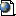 Русский Энциклопедический Биографический СловарьЭнциклопедический словарь «Народы и религии мира»Электронная иллюстрированная энциклопедия «Живые существа»Электронная библиотека Русского гуманитарного интернет-университетаВиртуальная библиотека EUNnetБиблиотека электронных ресурсов исторического факультета МГУБиблиотека сайта «Экокультура»Библиотека Максима МошковаЭлектронная библиотека полнотекстовых образовательных и научных ресурсов информационной системы «Единое окно»Журнал "Химия и жизнь"Журнал "Квант"Мегаэнциклопедия портала «Кирилл и Мефодий»МультиЛекс Online: электронные словари онлайнНобелевские лауреаты: биографические статьиПедагогический энциклопедический словарьРубрикон: энциклопедии, словари, справочникиРусские словари. Служба русского языкаСловари издательства «Русский язык»: англо-русский, русско-английский, немецко-русский и русско-немецкийСловари и энциклопедии on-line на Академик.руСловари русского языка на портале «Грамота.ру»Служба тематических толковых словарей «Глоссарий.ру»Толковый словарь живого великорусского языка В.И. ДаляЭнциклопедия «Кругосвет»Энциклопедия «Природа науки. 200 законов мироздания»Яндекс.СловариSokr.Ru: словарь сокращений русского языкаВикипедия: свободная многоязычная энциклопедияВикиЗнание: гипертекстовая электронная энциклопедияРусский Биографический СловарьПортал ВСЕОБУЧ — все об образованииКоллекция «История образования» Российского общеобразовательного порталаПедагогическая периодика: каталог статей российской образовательной прессыБизнес-словарьБольшой энциклопедический и исторический словари он-лайнЖурнал "Наука и жизнь"